Cell Growth and Reproduction REVIEW PAGE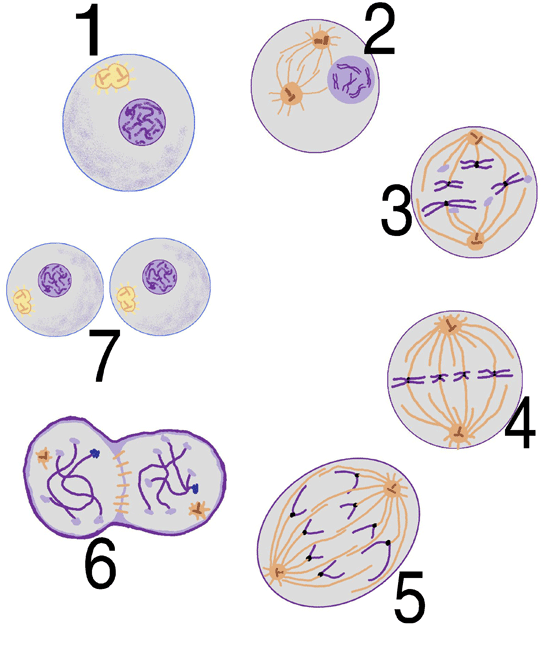 Be able to explain what’s happening at each step shown here.Steps 3-6 are PMAT phases of mitosis… what’s going on there and what are those other numbers showing?Number 1_______________________________________________________________________________________________________________________________________________________________Number 2 _______________________________________________________________________________________________________________________________________________________________Number 3 _______________________________________________________________________________________________________________________________________________________________Number 4 _______________________________________________________________________________________________________________________________________________________________Number 5 ____________________________________________________________________________________ ________________________________________________________________________________________________Number 6  ____________________________________________________________________________________ ________________________________________________________________________________________________Number 7 ____________________________________________________________________________________ ________________________________________________________________________________________________8. What is the purpose of mitosis? How do the new daughter cells compare to the original?________________________________________________________________________________________________________________________________________________________________________________________ 9. If a cell with 20 chromosomes goes through mitosis, How many chromosomes will each daughter cell have? ___________________________10. What develops during cytokinesis of a plant cell? ____________________________________